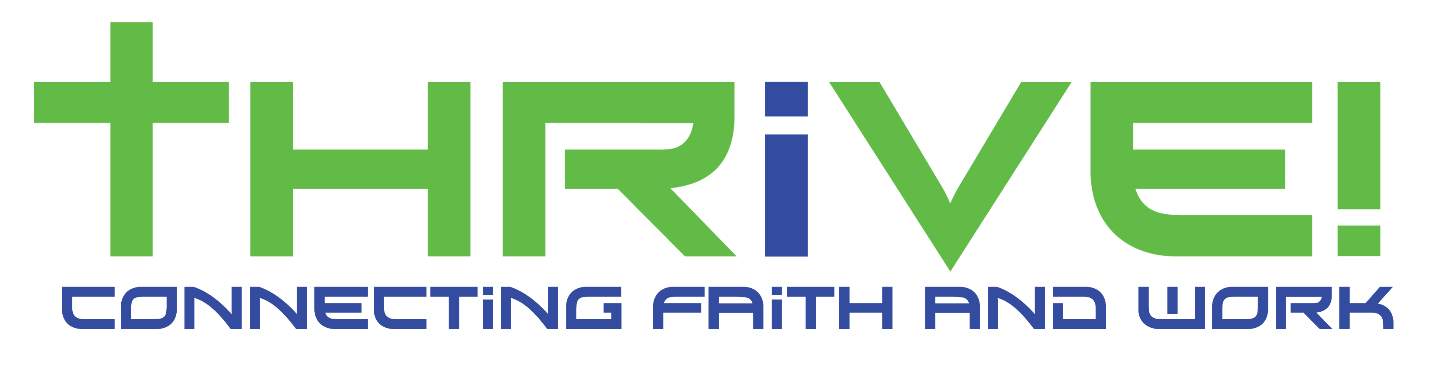 Thrive! Keynote:Dustin Andersonadmin@dustinanderson.biz (701) 730-4031Title: Change That SticksDescription: Do you struggle to make changes in your life that stick? Ever feel like you’re making progress in an area of your life only to go back to old patterns after a month or two? Change is hard work and uncomfortable. It stretches us beyond our comfort zones. It requires we pay a cost to receive the growth. And it usually takes more time than we would like. I will explore two of John Maxwell’s “15 Invaluable Laws of Growth.” These laws set a foundation for how growth happens in our lives. And they give you tools for creating a growth plan that sticks. I will also share how these 15 laws have been transformational in my own life. Learn to make more changes in your life that stick!I would love the opportunity to elaborate on any questions you have or information you need.Category: Faith & WorkMaking the right choicesProfessional Growth:Management and leadership strategiesGenerational challenges for management and communicationGoal setting strategiesNew ways to empower peopleBusiness DevelopmentLeadership and management strategiesBuilding employee engagement